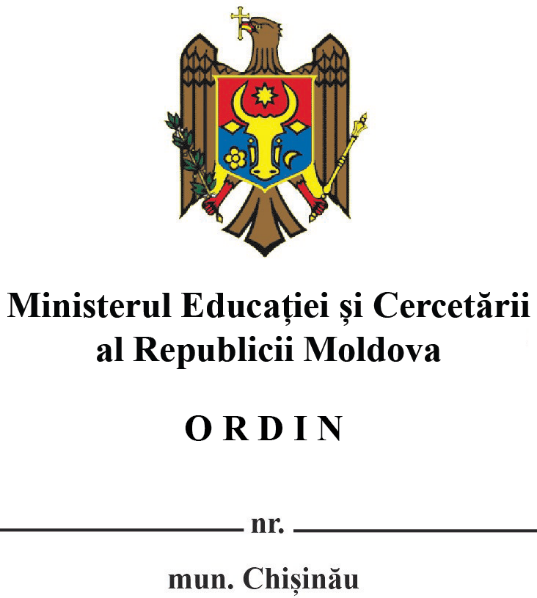 În temeiul art. 140, alin. (1), lit. l) din Codul educației al Republicii Moldova nr. 152/2014, în scopul asigurării funcționalității viabile a instituțiilor de învățământ primar, gimnazial și liceal, precum și utilizării raționale a mijloacelor financiare, Ministrul educației și cercetării emite prezentulORDIN:Se aprobă pentru aplicare începând cu anul de studiu 2024-2025:Normele de personal pentru instituțiile publice de învățământ primar și secundar (ciclul I şi II), conform anexei nr. 1;Normele de personal pentru căminul instituției de învățământ liceal, conform anexei nr.2.Normele de personal stabilesc numărul maxim de posturi ce pot fi instituite în cadrul instituției publice de învățământ primar și secundar (ciclul I şi II). Schema de încadrare a personalului instituției se aprobă de fondator, în limita normelor de personal stabilite prin prezentul ordin și a bugetului aprobat pentru instituție.Directorul instituției publice de învățământ primar și secundar general, la elaborarea schemei de încadrare a personalului instituției, poate include și alte funcții care nu se regăsesc în normele de personal din prezentul ordin, conform Clasificatorului ocupațiilor din Republica Moldova (CORM 006-2021), în limita bugetului disponibil, cu argumentarea necesității acestora.Schema de încadrare constituie temei pentru angajarea personalului instituției, în conformitate cu legislația muncii.Organele locale de specialitate în domeniul învățământului, conducătorii instituțiilor publice de învățământ primar și secundar general vor asigura respectarea prevederilor prezentului ordin.Direcția învățământ general (dl Valentin Crudu) va aduce la cunoștință prevederile prezentului ordin autorităților și instituțiilor din subordinea Ministerului Educației și Cercetării.Se abrogă Anexele 1, 2, 3 din Ordinul comun al Ministerului Educației și Științei și Ministerului Finanțelor nr. 542/108 din 21.08.1999 cu privire la statele titulare provizorii ale instituțiilor de învățământ preuniversitar.Controlul executării prezentului ordin mi-l asum.Prezentul ordin se va publica în Monitorul Oficial al Republicii Moldova.Ministru                                 Dan PERCIUNEx. A.Prisăcaru, 022-232785Anexa nr.1 la ordinul MECnr. _________ din ____________Norme de personal pentru instituțiile publice de învățământ primar și secundar (ciclul I şi II) 1. Personal de conducereNote: Pentru instituțiile publice de învățământ primar și secundar general cu filiale, la estimarea numărului de elevi se va lua în calcul inclusiv numărul de elevi din cadrul filialelor. Pentru instituțiile cu un număr mai mare de 641 de elevi, pot fi instituite unități suplimentare de Director adjunct/ directoare adjunctă pentru activitate de instruire/educație, câte 0,5 unitate la fiecare 150 de elevi suplimentar.Numărul de posturi de Director adjunct/ directoare adjunctă (pentru activitatea de instruire și/sau educație) instituite per instituție nu va depăși 6 unități. Posturile de director adjunct pot fi separate pe domenii de responsabilitate: instruire, educație. Responsabilitățile vor fi descrise în Fișa postului.Pentru instituțiile de învățământ cu peste 200 de elevi postul de director adjunct, la necesitate, poate fi divizat, dar nu mai puțin de 0,5 norme.2.  Personalul didactic Note:Pentru instituțiile publice de învățământ primar și secundar general cu filiale, la estimarea numărului de elevi se va lua în calcul inclusiv numărul de elevi din cadrul filialelor. Funcțiile didactice de Învățător/învățătoare (cod 234103), Profesor/profesoară în învățământul primar / gimnazial / liceal (cod 234104/233001/233002), Conducător/conducătoare cerc (cod 235901), Conducător artistic/conducătoare artistică (cod 143102), Conducător muzical/conducătoare muzicală (cod 234201), Maestru/maestră de balet (cod 265307), Maestru/maestră de concert (cod 235401), Maestru/maestră de cor (cod 265229), Dirijor/dirijoare (265225), Acompaniator/acompaniatoare (cod 265201), Regizor/regizoare (cod 265411), Antrenor instructor/antrenoare instructoare (cod 342201), Maistru instructor (cod 232001), Antrenor/antrenoare  (cod 342202) se vor stabili conform prevederilor curriculare și a Planului-cadru aprobat de Ministerul Educației și Cercetării. Postul de Asistent didactic/asistentă didactică (cod 234101) se poate institui în instituțiile de învățământ alternativ, precum și în învățământul primar pentru clasele și grupele cu program prelungit în conformitate cu actele normative în vigoare.  Instituțiile de învățământ cu un număr de până la 300 de elevi vor apela la Serviciul raional/municipal de asistență psihopedagogică (SAP) pentru serviciile de psiholog, psihopedagog și logoped.În instituțiile de învățământ cu un număr mai mare de 301 de elevi, se instituie câte 1 unitate de Logoped/logopedă (cod 226601) la 20 elevi cu tulburări de limbaj și câte 1 unitate  de Psihopedagog/psihopedagogă (cod 263410) la 20 elevi cu cerințe educaționale speciale și/sau dizabilitate (grad de dizabilitate mediu) și/sau câte 1 unitate (de psihopedagog) pentru 10 elevi cu cerințe educaționale speciale și/sau dizabilitate (grad de dizabilitate accentuat, sever). La necesitate, postul de psiholog/psihologă, psihopedagog/psihopedagogă și logoped/logopedă poate fi divizat, dar nu mai puțin de 0,5 norme.Postul de Cadru didactic de sprijin (cod 235201) se instituie:- 1 unitate pentru 10 elevi cu cerințe educaționale speciale și/sau dizabilitate (grad de dizabilitate mediu); - 1 unitate pentru 3 elevi cu cerinţe educaţionale speciale și/sau dizabilitate (grad de dizabilitate accentuat, sever).Instituțiile de învățământ cu un număr mai mare de 641 de elevi, pot angaja 1 unitate de Cadru didactic de sprijin la 1-3 elevi cu cerinţe educaţionale speciale și/sau dizabilitate (grad de dizabilitate accentuat, sever) În funcțiile de logoped/logopedă, psiholog/psihologă, psihopedagog/psihopedagogă pot fi angajați doar specialiști calificați în domeniul respectiv. Numărul de posturi de cadru didactic de sprijin, psiholog/psihologă, psihopedagog/psihopedagogă, logoped/logopedă inclus în schema de încadrare a personalului instituției, se coordonează cu SAP.Dizabilitatea va fi confirmată prin Certificat de încadrare în grad de dizabilitate determinat de Consiliul Naţional pentru Determinarea Dizabilităţii şi Capacităţii de Muncă, iar necesitatea serviciului se va stabili în conformitate cu actele normative în vigoare.  3. Personalul didactic auxiliarNote: În instituțiile de învățământ cu un număr mai mare de 641 de beneficiari deserviți pot fi instituite suplimentar 0,5 unități de Bibliotecar/ bibliotecară la fiecare 600 de beneficiari suplimentari.Serviciile de Instructor extraşcolar/instructoare extrașcolară (cod 235909), Instructor animator/instructoare animatoare (cod 235908) se vor contacta la necesitate.Postul de Laborant/laborantă în învăţământ (cod 235915) se stabilește în corespundere cu numărul de cabinete amenajate cu utilaj funcțional la fizică, chimie și informatică după cum urmează: la fiecare cabinet de chimie -1 unitate;la fiecare cabinet de fizică sau informatică– 0,5 unități.Personalul nedidacticNote:Pentru instituțiile publice de învățământ primar și secundar general cu filiale, la estimarea numărului de elevi se va lua în calcul inclusiv numărul de elevi din cadrul filialelor. Serviciile de Acordor de instrumente muzicale (cod 7312 (01/02/03/04/06/07), Administrator/administratoare rețea de calculatoare  (cod 252302) se vor contracta servicii la necesitate.Pentru instituțiile de învățământ cu filiale, se pot institui suplimentar câte 0,5 unități de Asistent medical/asistentă medicală  pentru fiecare filială. În instituțiile de învățământ cu un număr mai mare de 641 de beneficiari deserviți (elevi, personal angajat) pot fi instituite suplimentar cel mult 1 unități de asistent medical/asistentă medicală  la fiecare 600 de beneficiari suplimentari. Posturile de Contabil-şef/contabilă-șefă, Contabil/contabilă și Economist/economistă se stabilesc doar în cazul în care nu sunt folosite serviciile contabilității centralizate. Pentru instituțiile cu un număr mai mare de 641 de elevi, pot fi instituite norme suplimentare de Contabil/contabilă, câte cel mult 1 unitate la fiecare 600 elevi suplimentar.Pentru instituția care dispune de transport pentru transportarea elevilor se instituie posturi de conducător/conducătoare de autobuz/autocar/autobuz de capacitate mică (cod 833102/ 833103), conform necesităților și în corespundere cu actele normative în vigoare.Posturile de fochist, operator/operatoare supraveghere și întreținere a  cazanelor, sobar  se stabilesc pentru perioada de încălzire în conformitate cu prevederile legislației muncii, pentru instituțiile care nu dispun de încălzire centralizată.Numărul de unități și normele de muncă pentru posturile de ușier, fochist, operator/operatoare supraveghere și întreținere de cazane, sobar se stabilesc conform Codului Muncii.Pentru instituțiile care nu au posibilitatea de a transmite paza clădirii la servicii de pază militarizată, se vor institui 1 unitate/schimb de Paznic/paznică (cod 962908). Numărul de unități și durata schimburilor se stabilește de către administrația instituției, conform actelor normative în vigoare.Postul de Ușier se poate stabili pentru fiecare bloc de studii. Atribuțiile paznicului și ale ușierului pot fi comasate.În instituțiile de învățământ în care lecțiile cu elevii se desfășoară în două schimburi, precum și cele cu grupe cu program prelungit, suplimentar se pot institui norme de Îngrijitor/îngrijitoare încăperi 0,5 unități la fiecare 450m2 de suprafață dereticată folosită de elevii din aceste schimburi. La necesitate pot fi contractate servicii de reparații și întreținere a instalațiilor de tehnică sanitară și electrice (lăcătuș, electrician/electriciană exploatare rețele electrice (cod 741302)), de consultanță juridică (cod 261919), tehnician etc.La necesitate, pentru a beneficia de serviciile de Kinetoterapeut/kinetoterapeută (cod 226405), se va apela la CRAP/SAP. Cantina școlarăPosturile de Bucătar șef/bucătăreasă-șefă (cod 343402), Bucătar/bucătăreasă (cod 512001), Spălător/spălătoare vase/veselă (cod 941204), Lucrător/lucrătoare în bucătărie (cod 941203), Bucătar auxiliar/bucătăreasă auxiliară (cod 941202), Magaziner/magazineră (cod 432103) pentru cantina școlară se instituie doar în cazul funcționării cantinei școlare, când hrana este nemijlocit pregătită în școală. Funcțiile respective nu se instituie în cazul în care alimentația elevilor este organizată prin combinate școlărești, catering etc.Posturile pentru cantina școlară se instituie în funcție de numărul de elevi alimentați.În instituțiile ce organizează alimentarea elevilor în cadrul instituției de învățământ, se poate institui cel mult 1 unitate de Bucătar șef/bucătăreasă-șefă.În instituțiile cu un număr mai mic de 100 elevi alimentați, se poate institui cel mult 1 unitate de Bucătar/bucătăreasă și 1 unitate de Spălător/spălătoare vase/veselă. Suplimentar, pentru fiecare 50 de elevi alimentați, se poate institui încă 0,5 unități de Bucătar/bucătăreasă și 0,5 unități de Spălător/spălătoare vase/veselă, în limita bugetului disponibil.Posturile de Spălător/spălătoare vase/veselă nu se instituie pentru instituțiile care au în dotare mașini de spălat veselă.Postul de Bucătar auxiliar/bucătăreasă auxiliară  se poate institui câte 1 unități, începând cu 400 de elevi alimentați.În cazul organizării alimentației еlеvilоr în cantina șсоlаră рrin furnizarea și servirea de produse alimentare gata preparate prin intermediul firmelor specializate (catering), poate fi instituită funcția de Bufetier/bufetieră (cod 524601), până la 100 de elevi în instituție – 1 unitate, pentru fiecare 100 de elevi suplimentar încă 0,5 unități. Bufetierul distribuie produsele alimentare. Postul de Magaziner/magazineră se instituie cel mult 1 unitate în instituțiile de învățământ în care se alimentează cel puțin 200 de elevi. Pentru un număr mai mic de 100 de elevi alimentați, se instituie cel mult 0,5 unități. Pentru instituțiile cu peste 300 de elevi alimentați se poate institui suplimentar câte 0,5 unități.În instituțiile ce dispun de cămin și alimentează elevi seara, se pot institui unități suplimentare de Bucătar/bucătăreasă, la necesitate, în limita bugetului disponibil, dar nu mai mult de 0,5 unități la fiecare 100 de elevi alimentați. În instituțiile cu filiale, se instituie funcții pentru personalul nedidactic și auxiliar, în aceleași condiții.Anexa nr.2 la ordinul MECnr. _________ din ____________Normele de personal pentru căminul instituției de învățământ licealPersonal cu funcții didacticePostul de Pedagog social/pedagogă socială (cod 235921) în căminele de elevi se instituie câte 1 funcție pentru fiecare 75 elevi cazați în cămin, dar nu mai puțin de o unitate pentru un cămin.Personalul nedidactic În instituțiile ce dispun de mai multe blocuri de cămin, se poate institui câte 1 unitate de Intendent/intendentă clădire  (cod 515304) pentru fiecare bloc al căminului.Postul de Îngrijitor/îngrijitoare încăperi (cod 911201) se instituie 1 unitate pentru fiecare 450 m2 de suprafață dereticată cu excepția suprafeței dormitoarelor.Postul de Spălător/spălătoare lenjerie de pat (cod 912107) se stabilește pentru căminele instituțiilor de învățământ, în cazul când nu sunt folosite serviciile spălătoriilor, dar nu mai mult de 1 unitate pentru un cămin.În instituțiile ce dețin cămin, amplasat pe altă adresă decât instituția de învățământ, se pot institui unități suplimentare de personal nedidactic și auxiliar, la necesitate, în limita bugetului disponibil și cu aprobarea fondatorului.Posturile de Fochist și Operator/operatoare în sala de cazane se  stabilesc pentru perioada  de încălzire în raport cu prevederile legislației muncii pentru  instituțiile, care nu dispun de încălzire centralizată.  Postul de Fochist se instituie în cazul în care căminul are cazangerie pe combustibil solid (cărbune, biomasă, lemne).Postul de Operator/operatoare supraveghere și întreținere a cazanelor se instituie pentru deservirea sistemelor de încălzire cu gaz.Numărul și durata schimburilor pentru posturile de paznic, operator supraveghere și întreținere de cazane/ fochist la cazane se stabilesc de către administrația instituției, conform Codului Muncii. Normele de personal pentru deservirea căminelor se poate aplica și pentru căminele aflate în gestiunea APL.Cu privire la aprobarea normelor de personal pentru instituțiile publice de învățământ primar și secundar (ciclul I și II)ÎNREGISTRAT: Ministerul Justiției al Republicii Moldova nr. ________ din _____________ Ministrul Justiției _________________Veronica MIHAILOV-MORARUCodul ocupațieiTipul ocupației Criteriul de normare: numărul de eleviCriteriul de normare: numărul de eleviCriteriul de normare: numărul de eleviCriteriul de normare: numărul de eleviCriteriul de normare: numărul de eleviCriteriul de normare: numărul de eleviCriteriul de normare: numărul de eleviCriteriul de normare: numărul de eleviCodul ocupațieiTipul ocupației Mai mult 641De la 401până la 640De la 301până la 400De la 201până la 300De la 101până la 200De la 50 până la 101De la 50 până la 101Până la 50Codul ocupațieiTipul ocupației Mai mult 641De la 401până la 640De la 301până la 400De la 201până la 300De la 101până la 200școli primaregimnazii și liceePână la 50134513/134507/134511Director/directoare școală primară / gimnaziu /  liceu 1111111113451301/13450701/13451101Director adjunct/ directoare adjunctă școală primară / gimnaziu / liceu32110,50,250,5-13451301/13450701/13451101Director/directoare adjunct/ă (pe probleme de gospodărie)111-----Codul ocupațieiTipul ocupației Criteriul de normare: numărul de eleviCriteriul de normare: numărul de eleviCriteriul de normare: numărul de eleviCriteriul de normare: numărul de eleviCriteriul de normare: numărul de eleviCriteriul de normare: numărul de eleviCodul ocupațieiTipul ocupației Mai mult 641 De la 401până la 640De la 301până la 400De la 201până la 300De la 101până la 200Până la 100263405Psiholog/psihologă21,5 1 ---Codul ocupațieiTipul ocupației Criteriul de normare: numărul de eleviCriteriul de normare: numărul de eleviCriteriul de normare: numărul de eleviCriteriul de normare: numărul de eleviCriteriul de normare: numărul de eleviCriteriul de normare: numărul de eleviCodul ocupațieiTipul ocupației Mai mult 641De la 401până la 640De la 301până la 400De la 201până la 300De la 101până la 200Până la 100134902Bibliotecar principal/ bibliotecară principală1-----262207Bibliotecar/ bibliotecară1110,50,50,5Codul ocupațieiTipul ocupației Criteriul de normare: numărul de eleviCriteriul de normare: numărul de eleviCriteriul de normare: numărul de eleviCriteriul de normare: numărul de eleviCriteriul de normare: numărul de eleviCriteriul de normare: numărul de eleviCriteriul de normare: numărul de eleviCriteriul de normare: numărul de eleviCriteriul de normare: numărul de eleviCriteriul de normare: numărul de eleviCodul ocupațieiTipul ocupației Mai mult 641De la 401până la 640De la 401până la 640De la 301până la 400De la 301până la 400De la 201până la 300De la 101până la 200De la 101până la 200Până la 100Până la 100121922Manager (șef/șefă) gospodărie -----1110,50,5412002Secretar/secretară111111----322102Asistent medical/asistentă medicală 1111110,50,50,50,5121103Contabil-şef/ contabilă-șefă11111111--241106Contabil/contabilă111110,50,50,5--263107Economist/ economistă1--------- 242318Specialist/specialistă în resurse umane10.50.5-------262102Arhivar1---------251102 / 252101Analist/analistă date (principal) /  Administrator/administratoare baze de date1110,50,50,50,250,25--962913Ușier 1 unitate pentru fiecare bloc de studii (amplasat separat). 1 unitate pentru fiecare bloc de studii (amplasat separat). 1 unitate pentru fiecare bloc de studii (amplasat separat). 1 unitate pentru fiecare bloc de studii (amplasat separat). 1 unitate pentru fiecare bloc de studii (amplasat separat). 1 unitate pentru fiecare bloc de studii (amplasat separat). 1 unitate pentru fiecare bloc de studii (amplasat separat). 1 unitate pentru fiecare bloc de studii (amplasat separat). 1 unitate pentru fiecare bloc de studii (amplasat separat). 1 unitate pentru fiecare bloc de studii (amplasat separat). 818201FochistPentru cazangeria cu combustibil solid (cărbune, biomasă, lemne). Pentru cazangeria cu combustibil solid (cărbune, biomasă, lemne). Pentru cazangeria cu combustibil solid (cărbune, biomasă, lemne). Pentru cazangeria cu combustibil solid (cărbune, biomasă, lemne). Pentru cazangeria cu combustibil solid (cărbune, biomasă, lemne). Pentru cazangeria cu combustibil solid (cărbune, biomasă, lemne). Pentru cazangeria cu combustibil solid (cărbune, biomasă, lemne). Pentru cazangeria cu combustibil solid (cărbune, biomasă, lemne). Pentru cazangeria cu combustibil solid (cărbune, biomasă, lemne). Pentru cazangeria cu combustibil solid (cărbune, biomasă, lemne). 313132 Operator/operatoare supraveghere şi întreţinere a cazanelorPentru sistem de încălzire cu gaze. Numărul unităților și durata schimburilor se stabilește de către administrația instituției, conform Codului Muncii.Pentru sistem de încălzire cu gaze. Numărul unităților și durata schimburilor se stabilește de către administrația instituției, conform Codului Muncii.Pentru sistem de încălzire cu gaze. Numărul unităților și durata schimburilor se stabilește de către administrația instituției, conform Codului Muncii.Pentru sistem de încălzire cu gaze. Numărul unităților și durata schimburilor se stabilește de către administrația instituției, conform Codului Muncii.Pentru sistem de încălzire cu gaze. Numărul unităților și durata schimburilor se stabilește de către administrația instituției, conform Codului Muncii.Pentru sistem de încălzire cu gaze. Numărul unităților și durata schimburilor se stabilește de către administrația instituției, conform Codului Muncii.Pentru sistem de încălzire cu gaze. Numărul unităților și durata schimburilor se stabilește de către administrația instituției, conform Codului Muncii.Pentru sistem de încălzire cu gaze. Numărul unităților și durata schimburilor se stabilește de către administrația instituției, conform Codului Muncii.Pentru sistem de încălzire cu gaze. Numărul unităților și durata schimburilor se stabilește de către administrația instituției, conform Codului Muncii.Pentru sistem de încălzire cu gaze. Numărul unităților și durata schimburilor se stabilește de către administrația instituției, conform Codului Muncii.711205SobarPentru instituțiile cu sobe, câte 1 unitate la 5 sobe. Pentru instituțiile cu sobe, câte 1 unitate la 5 sobe. Pentru instituțiile cu sobe, câte 1 unitate la 5 sobe. Pentru instituțiile cu sobe, câte 1 unitate la 5 sobe. Pentru instituțiile cu sobe, câte 1 unitate la 5 sobe. Pentru instituțiile cu sobe, câte 1 unitate la 5 sobe. Pentru instituțiile cu sobe, câte 1 unitate la 5 sobe. Pentru instituțiile cu sobe, câte 1 unitate la 5 sobe. Pentru instituțiile cu sobe, câte 1 unitate la 5 sobe. Pentru instituțiile cu sobe, câte 1 unitate la 5 sobe. 961304Măturător/măturătoare În corespundere cu normele de teritoriu dereticat, aprobate de APL, dar nu mai mult de 1 unitate la 1000 m2 de suprafață îngrijită.În corespundere cu normele de teritoriu dereticat, aprobate de APL, dar nu mai mult de 1 unitate la 1000 m2 de suprafață îngrijită.În corespundere cu normele de teritoriu dereticat, aprobate de APL, dar nu mai mult de 1 unitate la 1000 m2 de suprafață îngrijită.În corespundere cu normele de teritoriu dereticat, aprobate de APL, dar nu mai mult de 1 unitate la 1000 m2 de suprafață îngrijită.În corespundere cu normele de teritoriu dereticat, aprobate de APL, dar nu mai mult de 1 unitate la 1000 m2 de suprafață îngrijită.În corespundere cu normele de teritoriu dereticat, aprobate de APL, dar nu mai mult de 1 unitate la 1000 m2 de suprafață îngrijită.În corespundere cu normele de teritoriu dereticat, aprobate de APL, dar nu mai mult de 1 unitate la 1000 m2 de suprafață îngrijită.În corespundere cu normele de teritoriu dereticat, aprobate de APL, dar nu mai mult de 1 unitate la 1000 m2 de suprafață îngrijită.În corespundere cu normele de teritoriu dereticat, aprobate de APL, dar nu mai mult de 1 unitate la 1000 m2 de suprafață îngrijită.În corespundere cu normele de teritoriu dereticat, aprobate de APL, dar nu mai mult de 1 unitate la 1000 m2 de suprafață îngrijită.515307Muncitor/muncitoare la îngrijirea complexă și reparația clădirilor221,51,5111111911201Îngrijitor/îngrijitoare încăperi1 unitate pentru 450 m2 de suprafață dereticată1 unitate pentru 450 m2 de suprafață dereticată1 unitate pentru 450 m2 de suprafață dereticată1 unitate pentru 450 m2 de suprafață dereticată1 unitate pentru 450 m2 de suprafață dereticată1 unitate pentru 450 m2 de suprafață dereticată1 unitate pentru 450 m2 de suprafață dereticată1 unitate pentru 450 m2 de suprafață dereticată1 unitate pentru 450 m2 de suprafață dereticată1 unitate pentru 450 m2 de suprafață dereticată962902Garderobier/ garderobieră1 unitate se stabilește în prezența utilajului amenajat a garderobelor, pentru perioada toamnă-iarnă1 unitate se stabilește în prezența utilajului amenajat a garderobelor, pentru perioada toamnă-iarnă1 unitate se stabilește în prezența utilajului amenajat a garderobelor, pentru perioada toamnă-iarnă1 unitate se stabilește în prezența utilajului amenajat a garderobelor, pentru perioada toamnă-iarnă1 unitate se stabilește în prezența utilajului amenajat a garderobelor, pentru perioada toamnă-iarnă1 unitate se stabilește în prezența utilajului amenajat a garderobelor, pentru perioada toamnă-iarnă1 unitate se stabilește în prezența utilajului amenajat a garderobelor, pentru perioada toamnă-iarnă1 unitate se stabilește în prezența utilajului amenajat a garderobelor, pentru perioada toamnă-iarnă1 unitate se stabilește în prezența utilajului amenajat a garderobelor, pentru perioada toamnă-iarnă1 unitate se stabilește în prezența utilajului amenajat a garderobelor, pentru perioada toamnă-iarnă